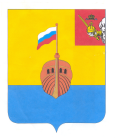 РЕВИЗИОННАЯ КОМИССИЯ ВЫТЕГОРСКОГО МУНИЦИПАЛЬНОГО РАЙОНА162900, Вологодская область, г. Вытегра, пр. Ленина, д.68тел. (81746)  2-22-03,  факс (81746) ______,       e-mail: revkom@vytegra-adm.ruЗАКЛЮЧЕНИЕна проект решения Совета сельского поселения Андомское23.06.2020                                                                                   г. Вытегра         Заключение Ревизионной комиссии Вытегорского муниципального района на проект решения Совета сельского поселения Андомское «О внесении изменений в решение Совета сельского поселения Андомское от 13.12.2019 № 168» подготовлено в соответствии с требованиями Бюджетного кодекса Российской Федерации, Положения о Ревизионной комиссии Вытегорского муниципального района, на основании заключённого соглашения между Советом сельского поселения Андомское и Представительным Собранием Вытегорского муниципального района на 2020 год.         Проектом решения предлагается внести изменения в расходную часть бюджета поселения на 2020 год. Изменения связаны с необходимостью перераспределения ассигнований внутри разделов, подразделов классификации расходов бюджета. Внесение изменений является обоснованным и соответствующим требованиям Бюджетного кодекса Российской Федерации.           Предлагается утвердить на 2020 год:- общий объем расходов в сумме 16199,6 тыс. рублей;- дефицит бюджета в сумме 38,5 тыс. рублей.         Согласно проекта решения общий объем расходов бюджета в 2020 году увеличится на 38,5 тыс. рублей (0,2 %) и составит 16199,6 тыс. рублей. Изменения приведены в Приложении 1 к Заключению.       Проектом решения утверждается дефицит бюджета в объеме 38,5 тыс. рублей. Источниками финансирования дефицита бюджета является изменение остатков средств на счетах бюджета по состоянию на 01 01.2020 года.Предлагаемый к утверждению объем дефицита соответствует нормам статьи 92.1 Бюджетного кодекса Российской Федерации.              В связи с отсутствием потребности в изготовлении проектно – сметной документации на ремонт ДК в д. Тудозерский Погост ранее запланированной бюджетом, проектом решения предлагается уменьшить расходы раздела 08 «Культура, кинематография» на 982,1 тыс. рублей с целью перераспределения бюджетных ассигнований на другие разделы расходной части бюджета поселения.          Расходы раздела 01 «Общегосударственные вопросы» увеличиваются в целом на 351,5 тыс. рублей, или на 6,4 %. Планируется увеличить расходы на обеспечение деятельности органов местного самоуправления (закупки) по подразделу 0104 «Функционирование Правительства Российской Федерации, высших исполнительных органов государственной власти субъектов Российской Федерации, местной администрации»).         Объем бюджетных ассигнований по разделу 03 «Национальная безопасность и правоохранительная деятельность» увеличится на 85,0 тыс. рублей (+ 89,5 %). Увеличатся расходы по подразделу 0310 «Обеспечение пожарной безопасности» на мероприятия, связанные с обеспечением безопасности и жизнедеятельности.         Увеличение расходов в разделе 05 «Жилищно-коммунальное хозяйство» составит 229,1 тыс. рублей (+ 6,0 %). Расходы увеличатся по подразделу 0503 «Благоустройство», в том числе: организация и содержание мест захоронений на 20,6 тыс. рублей, прочие мероприятия по благоустройству на 208,5 тыс. рублей.          Проектом бюджета планируется увеличение расходов по разделу 11 «Физическая культура и спорт» на 355,0 тыс. рублей (+ 78,9 %). Утверждаются расходы в сумме 355,0 тыс. рублей на мероприятия в области спорта и физической культуры по подразделу 1101 «Физическая культура».         Проектом решения внесены изменения в финансирование муниципальных программ на 2020 год (сокращение расходов составит 668,0 тыс. рублей). Общий объем средств, направляемый на реализацию муниципальных программ, составит в 2020 году 8750,4 тыс. рублей, или 54,0 % от общего объема расходов поселения.           Проектом решения внесены соответствующие изменения в приложения к решению от 13.12.2019 года № 168 «О бюджете сельского поселения Андомское на 2020 год и плановый период 2021 и 2022 годов».   Выводы и предложения.          Представленный проект решения соответствует требованиям Бюджетного кодекса Российской Федерации, Положению о бюджетном процессе в сельском поселении Андомское. Ревизионная комиссия рекомендует представленный проект к рассмотрению.  Аудитор Ревизионной комиссии                                                   О.Е. Нестерова